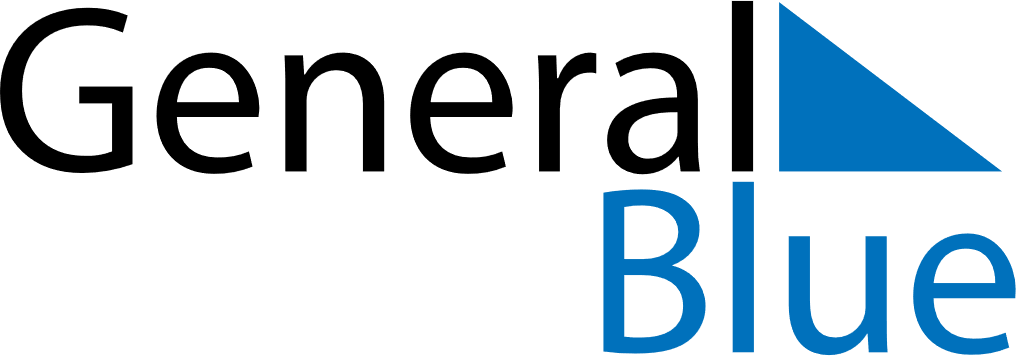 March 2022March 2022March 2022March 2022March 2022DominicaDominicaDominicaDominicaDominicaDominicaDominicaDominicaSundayMondayTuesdayWednesdayThursdayFridaySaturday12345Carnival Tuesday678910111213141516171819202122232425262728293031NOTES